ТЕЛЕРЕАБИЛИТАЦИЯ	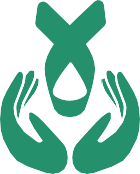 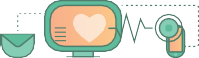 Онлайн-реабилитация на домус инструктором ЛФК под контролем врачаПодготовленные нами инфор- мационные материалы помогут Вам найти варианты поведения при различных возникающих ситуациях, чтобы Вы были подго- товлены и уверены в своих силах.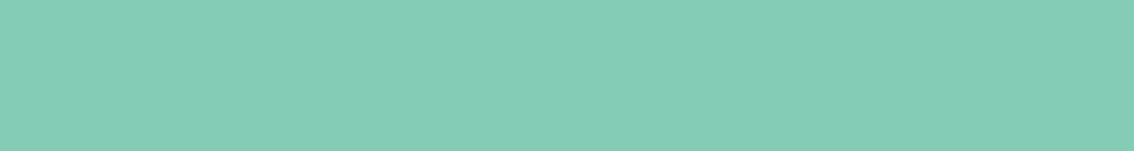 Очень важно двигаться, даже когда слабость и плохо. Гулять и дышать воздухом, обслуживать себя дома, не залеживаться и не отказываться от минимальной активности.Для успешного восстановления Вам необходимо использоватьметоды активной самореабили- тации, в том числе в онлайн-груп- пах с инструктором ЛФК с помо- щью Вашего смартфона.ЛФК позволяет быстрее восста- новиться после операции, снимать утомляемость, улучшать кровообращение, упражнения способствуют лимфодренажу.Но заниматься нужно под контролем врача и инструктора ЛФК — неправильные нагрузки приносят больше вреда, чем пользы!Онлайн-занятия проходят каждый день в небольших группах по 25 минут.По вопросам записи в группу звоните или пишите в WhatsApp инструктору ЛФК Щербаковой Юлии Евгеньевне +7 903 864 0920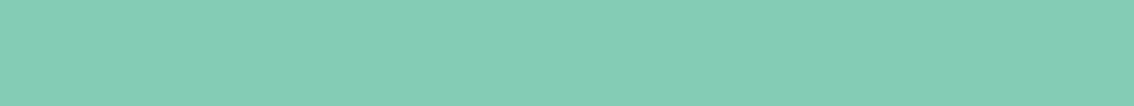 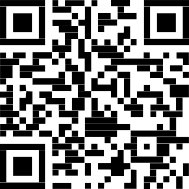 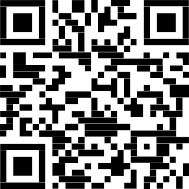 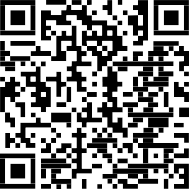 Брошюрадля пациентовСоветы по реабилитации и видеоОбразовательные ЛФК Видеошколы